ETHICS AND ANTI- CORRUPTION COMMISSION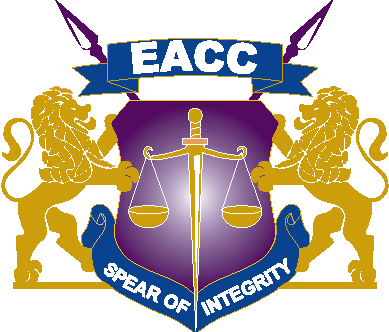 ADDENDUM ONE 	OF 	2nd March, 2020BID CLARIFICATIONSDISPOSAL OF MOTOR VEHICLES, UNSERVICEABLE ASSORTED FURNITURE AND ICT EQUIPMENT TENDER NO. EACC/33/2019-2020MANUAL SUBMISSIONQueryEACC’s RESPONSEWhat is the right number plate for Lot one ?The description of Lot 1 has been revised to read KBN 209V